Gateway School of English — language school in Malta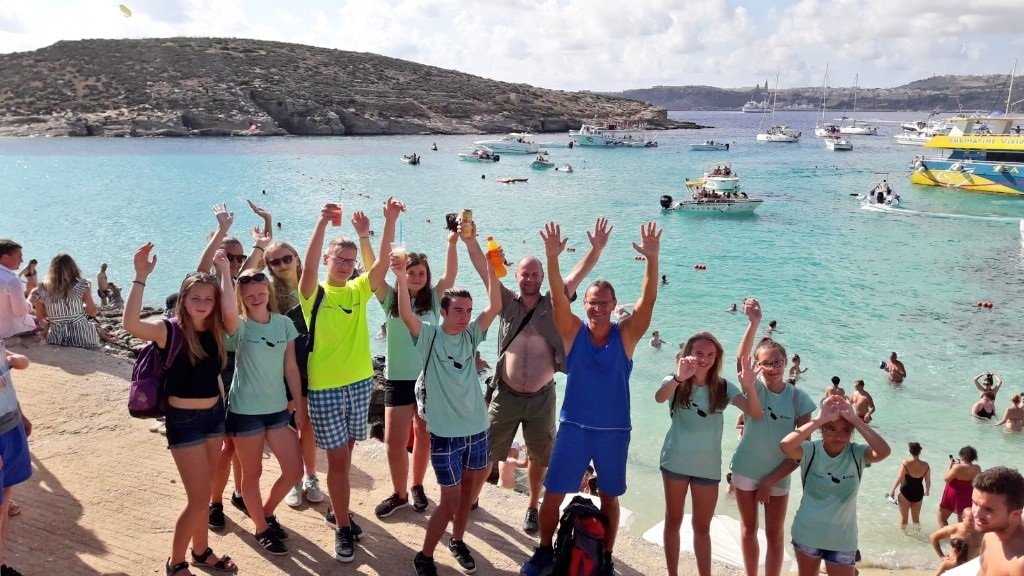 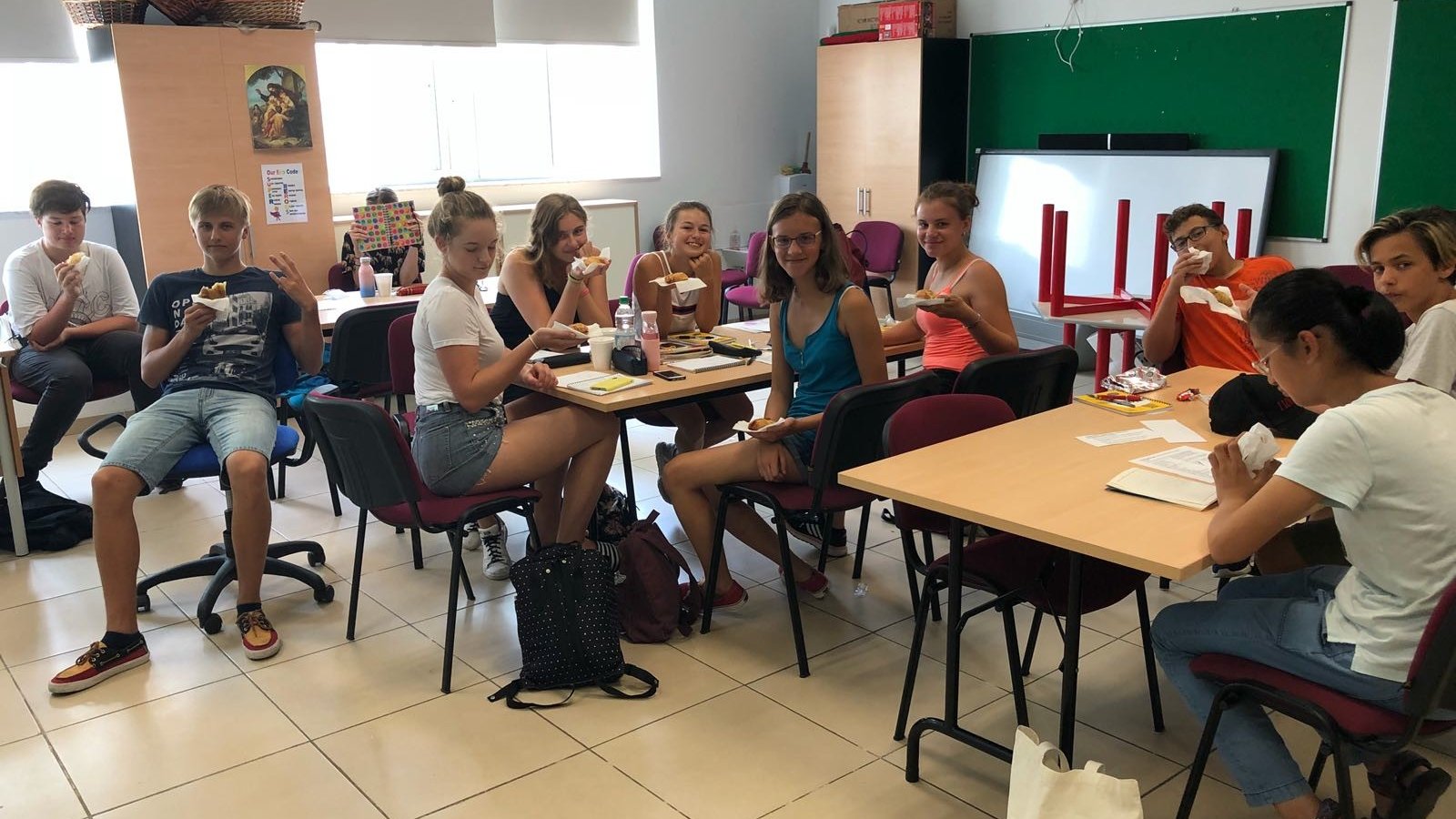 San Gwann Primary School (St Clare College), Myrtle Avenue, San Gwann, from 12 to 17 ageDescriptionWhy choose this programInfrastructureSport infrastructureHobbies and clubsWhat else included in the program priceRecommended arrival cityLuqaSample timetableFor booking please go to www.travelclass.org Course intensity15AccommodationHost familyRoom typeMulti-beddedBathroom facilitiesSharedMealsBreakfast, Lunch and DinnerExcursions per week8Weekday excursions6Full day excursions2MorningAfternoonEveningDay 1Arrival Day - Check in - Orientation walk around St Julian’s for new studentsArrival Day - Check in - Orientation walk around St Julian’s for new studentsArrival Day - Check in - Orientation walk Day 2Lessons Free AfternoonTreasure Hunt at Valletta by Night / Mdina by NightDay 3Lessons Bowling at Eden Superbowl St Julian'sFree Evening (Students can go out with the GSE Group Leader)Day 4Lessons Ta' Qali Crafts Village, Mdina, Rabat & Dingli CliffsSupervised Night Out in St Julian's Day 5Lessons Afternoon in St Julian's / SliemaFree evening Day 6Lessons Free afternoonSupervised night out in St Paul's BayDay 7Full day Tour to the open market at Marsaxlokk Fishing Village + Pretty Bay + the Blue GrottoFull day Tour to the open market at Marsaxlokk Fishing Village + Pretty Bay + the Blue GrottoFree eveningDay 8Full Day Tour to the open market at Marsaxlokk Fishing Village + Pretty Bay + the Blue Grotto Full Day Tour to the open market at Marsaxlokk Fishing Village + Pretty Bay + the Blue Grotto Free timeDay 9LessonsFree Afternoon Treasure HuntDay 10LessonsBowling at Eden Superbowl St Julian’sFree time Day 11LessonsFree Afternoon Supervised night out in SliemaDay 12LessonsBeach Games at St George's BaySports Night at San Gwann FC (Football, Volleyball & Handball)Day 13LessonsFree Afternoon Supervised Night out in St Paul’s BayDay 14Free Day (Gozo & Comino Optional: Price Euro 35)Free Day (Gozo & Comino Optional: Price Euro 35)Free time